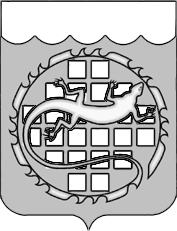 АДМИНИСТРАЦИЯ ОЗЕРСКОГО ГОРОДСКОГО ОКРУГА ЧЕЛЯБИНСКОЙ ОБЛАСТИ__________________                                                                                     №_________ПОСТАНОВЛЕНИЕО внесении изменений в постановление от 29.11.2019 № 2968 «Об утверждении муниципальной программы «Молодежь Озерска»В соответствии со ст. 179 Бюджетного кодекса Российской Федерации, Федеральным законом от 06.10.2003 № 131-ФЗ «Об общих принципах организации местного самоуправления в Российской Федерации», постановлением администрации Озерского городского округа от 16.08.2013 № 2476 «О порядке принятия решений о разработке муниципальных программ Озерского городского округа, их формировании и реализации» постановляю:Внести в постановление от 29.11.2019 № 2968 «Об утверждении муниципальной программы «Молодежь Озерска» следующие изменения:в паспорте муниципальной программы позицию «Объемы и источники финансирования муниципальной программы» изложить в новой редакции: «Общий объем финансирования муниципальной программы составляет 1242,752 тыс. рублей, в том числе:2) «Раздел V. Ресурсное обеспечение муниципальной программы» изложить в новой редакции:«Источником финансирования мероприятий муниципальной программы являются средства местного бюджета, а также межбюджетные трансферты из областного бюджета. Общий объем финансирования муниципальной программы составляет 1242,752 тыс. рублей, в том числе:         3)  изложить приложение № 1 «План мероприятий муниципальной программы «Молодежь Озерска» в новой редакции согласно приложению 1;         4) изложить приложение № 2 «Сведения о целевых показателях (индикаторах) и их значениях  муниципальной программы «Молодежь Озерска» в новой редакции согласно приложению 2.Признать утратившим силу п.п. 1.2) пункта 1, постановления от 09.07.2021 № 1459 «О внесение изменений в постановление от 29.11.2019 № 2968 «Об утверждении муниципальной программы «Молодежь Озерска», п.п. 5, 6 п. 1 постановления от 08.11.2021 г. № 3183 «О внесение изменений в постановление от 29.11.2019 № 2968 «Об утверждении муниципальной программы «Молодежь Озерска».Опубликовать настоящее постановление в газете «Озерский вестник» и разместить на официальном сайте органов местного самоуправления Озерского городского округа Челябинской области.Контроль за выполнением настоящего постановления возложить на заместителя главы Озерского городского округа Ланге О.В.Глава Озерскогогородского округа                                                               Е.Ю. Щербаков    Приложение 1к постановлению администрацииОзерского городского округаот______________№________Приложение № 1к муниципальной программе «Молодежь Озерска»Планмероприятий муниципальной программы «Молодежь Озерска»Заместитель главыОзерского городского округа                                                                                                                                                          О.В. Лангежжлвоадыяс Приложение 2к постановлению администрацииОзерского городского округаот______________№________Приложение № 1к муниципальной программе «Молодежь Озерска»Сведения о целевых показателях (индикаторах) и их значениях муниципальной программы «Молодежь Озерска» Заместитель главыОзерского городского округа                                                                                                                                                          О.В. ЛангеГодВсего, тыс. руб.Бюджет округа, тыс. руб.Межбюджетные трансферты из областного бюджета, тыс. руб.Межбюджетные трансферты из федерального бюджета, тыс. руб.202019,38319,3830,0000,0002021484,000200,000284,0000,0002022739,369370,369369,0000,000Итого1 242,752589,752653,0000,000ГодВсего, тыс. руб.Бюджет округа, тыс. руб.Межбюджетные трансферты из областного бюджета, тыс. руб.Межбюджетные трансферты из федерального бюджета, тыс. руб.202019,38319,3830,0000,0002021484,000200,000284,0000,0002022739,369370,369369,0000,000Итого1 242,752589,752653,0000,000№п/пОбъекты мероприятияСрок проведения мероприятия (сдачи объекта)Планируемые объемы финансирования (тыс. руб.)Планируемые объемы финансирования (тыс. руб.)Планируемые объемы финансирования (тыс. руб.)Планируемые объемы финансирования (тыс. руб.)Планируемые объемы финансирования (тыс. руб.)СтатьяподстатьяКОСГУОтветственный исполнитель(соисполнитель)Целевое назначение (раздел,подраздел)Примечание№п/пОбъекты мероприятияСрок проведения мероприятия (сдачи объекта)Всегомеж бюджетные рансферт из федеральногобюджетамеж бюджетные трансферты из областногобюджетабюджетокругавнебюджетныесредстваСтатьяподстатьяКОСГУОтветственный исполнитель(соисполнитель)Целевое назначение (раздел,подраздел)Примечание1234567891011121.Подготовка и проведение мероприятий патриотической направленности, в т.ч.:20202021202219,3830,00065,0000,0000,0000,0000,0000,0000,00019,3830,00065,0000,0000,0000,000244Администрация Озерского городского округа (СДМ)07091.1Организация и проведение мероприятий, направленных на гражданско- патриотическое воспитание молодежи20202021202219,3830,00030,0000,0000,0000,0000,0000,0000,00019,3830,00030,0000,0000,0000,000244Администрация Озерского городского округа (СДМ)07091.2Проведение мероприятий, посвященных памятным датам2020202120220,0000,00010,0000,0000,0000,0000,0000,0000,0000,000
0,000
10,0000,0000,0000,000244Администрация Озерского городского округа (СДМ)07091.3Проведение муниципального этапа «Вахта памяти»2020202120220,0000,00010,0000,0000,0000,0000,0000,0000,0000,0000,00010,0000,0000,0000,000244Администрация Озерского городского округа (СДМ)07091.4Проведение муниципального этапа областной акции «Я – гражданин России»2020202120220,0000,00015,0000,0000,0000,0000,0000,0000,0000,0000,00015,0000,0000,0000,000244Администрация Озерского городского округа (СДМ)07092.Поддержка социальных и общественных инициатив молодых граждан Челябинской области, в т.ч.:2020202120220,0000,00030,0000,0000,0000,0000,0000,0000,0000,0000,00030,0000,0000,0000,000244Администрация Озерского городского округа (СДМ)07092.1Проведение мероприятий, направленных на вовлечение молодежи в добровольческую деятельность2020202120220,0000,00030,0000,0000,0000,0000,0000,0000,0000,0000,00030,0000,0000,0000,000244Администрация Озерского городского округа (СДМ)07093.Поддержка талантливых детей и молодежи в сфере образования, интеллектуальной и творческой деятельности, в т.ч.:2020202120220,0000,00030,0000,0000,0000,0000,0000,0000,0000,0000,00030,0000,0000,0000,000244Администрация Озерского городского округа (СДМ)07093.1Организация и проведение молодежного творческого конкурса2020202120220,0000,00025,0000,0000,0000,0000,0000,0000,0000,0000,00025,0000,0000,0000,000244Администрация Озерского городского округа (СДМ)07093.2Проведение муниципального отбора кандидатов на соискание ежегодной премии Губернатора Челябинской области в сфере молодежной политики2020202120220,0000,0005,0000,0000,0000,0000,0000,0000,0000,0000,0005,0000,0000,0000,000244Администрация Озерского городского округа (СДМ)07094.Вовлечение молодежи в социально-экономическую, политическую и культурную жизнь общества, в т.ч.:2020202120220,0000,0005,0000,0000,0000,0000,0000,0000,0000,0000,0005,0000,0000,0000,000244Администрация Озерского городского округа (СДМ)07094.1Проведение круглого стола по противодействию экстремизму и терроризму2020202120220,0000,0003,0000,0000,0000,0000,0000,0000,0000,0000,0003,0000,0000,0000,000244Администрация Озерского городского округа (СДМ)07094.2Организация мероприятия в честь Дня, посвященного памяти сотрудников правоохранительных органов, погибших при выполнении служебного долга, день солидарности в борьбе с терроризмом2020202120220,0000,0002,0000,0000,0000,0000,0000,0000,0000,0000,0002,0000,0000,0000,000244Администрация Озерского городского округа (СДМ)07095.Организация и проведение культурно-массовых мероприятий для молодежи, в т.ч.:2020202120220,0000,000190,0000,0000,0000,0000,0000,0000,0000,0000,000190,0000,0000,0000,000244Администрация Озерского городского округа (СДМ)07095.1Организация и проведение мероприятия «День молодежи»20202021202200,0000,00090,0000,0000,0000,0000,0000,0000,0000,0000,00090,0000,0000,0000,000244Администрация Озерского городского округа (СДМ)07095.2Организация и проведение рок-фестиваля «Мир-Май-Рок»2020202120220,0000,00050,0000,0000,0000,0000,0000,0000,0000,0000,00050,0000,0000,0000,000244Администрация Озерского городского округа (СДМ)07095.3Организация и проведение иных литературных, музыкальных мероприятий для молодежи2020202120220,0000,00050,0000,0000,0000,0000,0000,00000,0000,0000,00050,0000,0000,0000,000244Администрация Озерского городского округа (СДМ)07096.Профилактика употребления наркотических средств в молодежной среде, в т.ч.:2020202120220,0000,00050,0000,0000,0000,0000,0000,0000,0000,0000,00050,0000,0000,0000,000244Администрация Озерского городского округа (СДМ)07096.1Проведение лекций, бесед профилактического характера для молодежи2020202120220,0000,00010,0000,0000,0000,0000,0000,0000,0000,0000,00010,0000,0000,0000,000244Администрация Озерского городского округа (СДМ)07096.2Организация и проведение профилактических акций, направленных на пропаганду здорового образа жизни2020202120220,0000,00030,0000,0000,0000,0000,0000,0000,0000,0000,00030,0000,0000,0000,000244Администрация Озерского городского округа (СДМ)07096.3Изготовление печатной продукции, средств наглядной агитации по вопросам профилактики наркомании2020202120220,0000,00010,0000,0000,0000,0000,0000,0000,0000,0000,00010,0000,0000,0000,000244Администрация Озерского городского округа (СДМ)0709Итого по администрации Озерского городского округа (СДМ):20202021202219,3830,000370,0000,0000,0000,0000,0000,0000,00019,3830,000370,0000,0000,0000,000----7.Подготовка и проведение мероприятий, патриотической направленности, в т.ч.:2020202120220,00060,00050,0000,0000,0000,0000,00050,00050,0000,00010,0000,0000,0000,0000,000612Управление культуры08017.1Проведение мероприятий, посвященных памятным датам2020202120220,00060,00050,0000,0000,0000,0000,00050,00050,0000,000
10,000
0,0000,0000,0000,000612Управление культуры  08018.Поддержка социальных и общественных инициатив молодых граждан Челябинской области, в т.ч.:2020202120220,00070,00050,0000,0000,0000,0000,00050,00050,0000,00020,0000,0000,0000,0000,000612Управление культуры  08018.1Организация и проведение молодежного образовательного форума2020202120220,00060,0000,0000,0000,0000,0000,00050,0000,0000,00010,0000,0000,0000,0000,000612Управление культуры  08018.2Проведение мероприятий, направленных на вовлечение молодежи в добровольческую деятельность2020202120220,00010,00050,0000,0000,0000,0000,0000,00050,0000,00010,0000,0000,0000,0000,000612Управление культуры  08019.Поддержка талантливых детей и молодежи в сфере образования, интеллектуальной и творческой деятельности, в т.ч.:2020202120220,00060,00040,0000,0000,0000,0000,00040,00040,0000,00020,0000,0000,0000,0000,000612Управление культуры  08019.1Организация и проведение мероприятия «Школа молодого парламентария»2020202120220,00030,0000,0000,0000,0000,0000,00020,0000,0000,00010,0000,0000,0000,0000,000612Управление культуры  08019.2Организация и проведение лектория по повышению правовой грамотности2020202120220,00030,0000,0000,0000,0000,0000,00020,0000,0000,00010,0000,0000,0000,0000,000612Управление культуры  08019.3Организация и проведение молодежного творческого конкурса2020202120220,0000,00040,0000,0000,0000,0000,0000,00040,0000,0000,0000,0000,0000,0000,000612Управление культуры  080110Организация и проведение культурно-массовых мероприятий для молодежи, в т.ч.:2020202120220,000180,000145,3690,0000,0000,0000,00060,000145,0000,000120,0000,3690,0000,0000,000612Управление культуры  080110.1Организация и проведение мероприятия «День молодежи»20202021202200,000180,000110,0000,0000,0000,0000,00060,000110,0000,000120,00000,0000,0000,0000,000612Управление культуры  080110.2Организация и проведение рок-фестиваля «Мир-Май-Рок»2020202120220,0000,00025,3690,0000,0000,0000,0000,00025,0000,0000,0000,3690,0000,0000,000612Управление культуры  080110.3Организация и проведение иных литературных, музыкальных мероприятий для молодежи2020202120220,0000,00010,0000,0000,0000,0000,0000,00010,0000,0000,0000,0000,0000,0000,000612Управление культуры  080111.Профилактика употребления наркотических средств в молодежной среде, в т.ч.:2020202120220,000114,00084,0000,0000,0000,0000,00084,00084,0000,00030,0000,0000,0000,0000,000612Управление культуры  080111.1Проведение лекций, бесед профилактического характера для молодежи2020202120220,00020,0000,0000,0000,0000,0000,0000,0000,0000,00020,0000,0000,0000,0000,000612Управление культуры  080111.2Организация и проведение профилактических акций, направленных на пропаганду здорового образа жизни2020202120220,00084,00084,0000,0000,0000,0000,00084,00084,0000,0000,0000,0000,0000,0000,000612Управление культуры  080111.3Изготовление печатной продукции, средств наглядной агитации по вопросам профилактики наркомании2020202120220,00010,0000,0000,0000,0000,0000,0000,0000,0000,00010,0000,0000,0000,0000,000612Управление культуры  0801Итого по Управлению культуры:2020202120220,000484,000369,3690,0000,0000,0000,000284,000369,0000,000200,0000,3690,0000,0000,000- ---Всего по программе «Молодежь Озерска», в т.ч.:Всего по программе «Молодежь Озерска», в т.ч.:20202021202219,383484,000739,3690,0000,0000,0000,000284,000369,00019,383200,000370,3690,0000,0000,000----Итого по администрации Озерского городского округа (СДМ):Итого по администрации Озерского городского округа (СДМ):20202021202219,3830,000370,0000,0000,0000,0000,0000,0000,00019,3830,000370,0000,0000,0000,000----Итого по Управлению культуры:Итого по Управлению культуры:2020202120220,000484,000369,3690,0000,0000,0000,000284,000369,0000,000200,0000,3690,0000,0000,000----№п/пЦелевой показатель(индикатор)Ед. измеренияЗначение целевых показателей (индикаторов)Значение целевых показателей (индикаторов)Значение целевых показателей (индикаторов)Значение целевых показателей (индикаторов)Значение целевых показателей (индикаторов)№п/пЦелевой показатель(индикатор)Ед. измеренияотчетный год 2018текущий год2019очередной год2020первый год планового периода2021второй год планового периода2022123456781Количество молодых людей в возрасте от 14 до 35 лет, проживающих в Озерском городском округе, принявших участие в реализации мероприятий патриотической направленностиЧел.--2000220023002Количество молодых людей в возрасте от 14 до 35 лет, Озерском городском округе, принявших участие в мероприятиях, направленных на развитие правовой грамотности и повышение электоральной активностиЧел.--1000110012003Количество молодых людей в возрасте от 14 до 35 лет, Озерском городском округе, принявших участие в мероприятиях в сфере образования, интеллектуальной и творческой деятельностиЧел.--1000110012004Количество молодых людей в возрасте от 14 до 35 лет, Озерском городском округе, принявших участие в мероприятиях в сфере культурного досугаЧел.--2000220023005Количество молодых людей в возрасте от 14 до 35 лет, Озерском городском округе, вовлеченных в волонтерскую, добровольческую и поисковую деятельностьЧел.--2002207006Количество молодых людей в возрасте от 14 до 35 лет, Озерском городском округе и посетивших лекции, беседы профилактического характера употребления наркотических средствЧел.--1200125013007Количество молодых людей в возрасте от 14 до 35 лет, Озерском городском округе и принявших участие в профилактических акциях употребления наркотических средствЧел.--6006507008Количество изготовленной печатной продукции, средств наглядной агитации по вопросам профилактики наркоманииЕд.--450470500